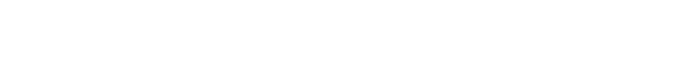 Trondheim 31.08.2016	
 				INNKALLINGNHF Region Midt-Norge innkaller til spillersamling.Vel møtt!Med vennlig hilsen
NHF Region Midt-Norge
INNKALTE SPILLERESamlingsplan6.10.201610.11.201616.- 18.12.2016 (NM-samling for "Regionslag")12.01.201727.03.2017NM samlinger og mesterskapsinfo kommer senereMiljøRegionalt LandslagMålgruppeGutter født 1999 og 2000Sted og datoTrondheim Spektrum (Nidarø A)Torsdag 15. september 2016ProgramTorsdag 15. september 201610:45 		Oppmøte11:00-12:30 	Økt 114:30-16:00  Økt 2TrenerteamMarius Berge og Valery PutansKontaktSpørsmål vedrørende uttak + begrunnet forfall (foresatt ber vi rette sine spørsmål via klubbtrener):Marius Berge – 900 60 123AnnetHver enkelt spiller tar med seg tilstrekkelig med mat og drikke.Skadet spiller skal melde forfall. Konrad RanumStrindheimMålvaktOle HorderMolde HKMålvaktStian KildalElnesvågenMålvaktEven BreivikStrindheimKantspiller venstreJakob Gjøl DahleSverresborgKantspiller venstreSani DaniagiriStrindheimKantspiller venstreMorten MolidStrindheimBakspillerAllesandro ZulijaniSverresborgBakspillerVetle AuneKlæbuBakspillerLars VikauneStrindheimBakspillerTord WestvikSteinkjerBakspillerMarkus BuchardtSpjelkavikBakspillerElias BergeSverresborgBakspillerKjetil ÅndalKristiansundBakspillerAndreas RørvikSteinkjerBakspillerOliver Kiran Ness	SpjelkavikBakspillerJørgen Indergård AustadElnesvågenBakspillerHåkon Tømmerdal ForbergSpjelkavikBakspillerHans Petter DevleStrindheimBakspillerAslak Vik SørvikMolde HKKantspiller høyreJonas HaugsgjerdKristiansund HKKantspiller høyreSander Norum AnderssonSverresborgKantspiller høyreSimon KvamMelhus/GimseLinjespiller Einar Tetlie BreivikStrindheimLinjespiller Øystein Herkedal HeggvikØrlandLinjespiller 